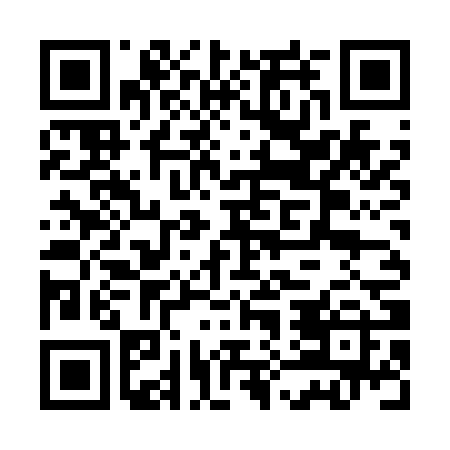 Ramadan times for Krasnoseltsi, BulgariaMon 11 Mar 2024 - Wed 10 Apr 2024High Latitude Method: Angle Based RulePrayer Calculation Method: Muslim World LeagueAsar Calculation Method: HanafiPrayer times provided by https://www.salahtimes.comDateDayFajrSuhurSunriseDhuhrAsrIftarMaghribIsha11Mon4:584:586:3312:244:296:166:167:4512Tue4:574:576:3112:244:306:176:177:4613Wed4:554:556:2912:244:316:196:197:4814Thu4:534:536:2812:234:326:206:207:4915Fri4:514:516:2612:234:336:216:217:5016Sat4:494:496:2412:234:336:226:227:5217Sun4:474:476:2212:224:346:236:237:5318Mon4:454:456:2112:224:356:246:247:5419Tue4:434:436:1912:224:366:266:267:5520Wed4:414:416:1712:224:376:276:277:5721Thu4:404:406:1512:214:386:286:287:5822Fri4:384:386:1312:214:396:296:297:5923Sat4:364:366:1212:214:406:306:308:0124Sun4:344:346:1012:204:416:326:328:0225Mon4:324:326:0812:204:426:336:338:0326Tue4:304:306:0612:204:426:346:348:0527Wed4:284:286:0512:194:436:356:358:0628Thu4:264:266:0312:194:446:366:368:0829Fri4:244:246:0112:194:456:376:378:0930Sat4:224:225:5912:194:466:396:398:1031Sun5:205:206:571:185:477:407:409:121Mon5:185:186:561:185:477:417:419:132Tue5:165:166:541:185:487:427:429:153Wed5:145:146:521:175:497:437:439:164Thu5:125:126:501:175:507:447:449:175Fri5:095:096:491:175:517:467:469:196Sat5:075:076:471:165:517:477:479:207Sun5:055:056:451:165:527:487:489:228Mon5:035:036:441:165:537:497:499:239Tue5:015:016:421:165:547:507:509:2510Wed4:594:596:401:155:547:517:519:26